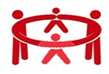 Σύλλογος Γονέων και Κηδεμόνων                                                                                                     ΚΙΛΚΙΣ  22/10/2021ΑμεΑ Ν. Κιλκίς «ΒηματίΖΩ»                                                                                                               Α.Π :     132    Ταχ. Δ/νση: Γιαλαμίδη 3, 61100 ΚιλκίςΠληροφορίες: Καλλιόπη ΒουμβουράκηΤηλ: 2341076549web: www.vimatizo.gre-mail: info@vimatizo.gr5η ΠΕΡΙΛΗΠΤΙΚΗ ΠΡΟΣΚΛΗΣΗ ΕΚΔΗΛΩΣΗΣ ΕΝΔΙΑΦΕΡΟΝΤΟΣΟ Σύλλογος Γονέων Και Κηδεμόνων ΑμεΑ Ν. Κιλκίς «ΒηματίΖΩ» ενεργώντας ως ανάδοχος της πράξης «Επιχορήγηση του ΝΠ Σύλλογος Γονέων & Κηδεμόνων ΑμεΑ Ν. Κιλκίς «ΒηματίΖΩ» για την υλοποίηση του Έργου «ΚΔΗΦ – Σύλλογος Γονέων και Κηδεμόνων ατόμων με αναπηρία Ν. Κιλκίς «ΒηματίΖΩ» » με κωδικό ΟΠΣ 5001582, στο πλαίσιο  του Επιχειρησιακού Προγράμματος «Κεντρική Μακεδονία», Άξονας Προτεραιότητας ΑΞ09Β «Προώθηση της κοινωνικής ένταξης και καταπολέμησης της φτώχειας – ΕΚΤ», στο πλαίσιο του Εθνικού Στρατηγικού Πλαισίου Αναφοράς (ΕΣΠΑ) για την προγραμματική περίοδο 2014-2020,προσκαλεί Άτομα με κινητικές αναπηρίες ή αισθητηριακές αναπηρίες ή με νοητική υστέρηση ή με πολλαπλές αναπηρίες ή με διαφορετικού είδους αναπηρία να υποβάλουν αίτηση για την κάλυψη δύο (2) κενών θέσεων και άνευ ορίου αριθμού επιλαχόντων του παραπάνω προγράμματος, μετά την αποχώρηση ωφελουμένων, με σκοπό την παροχή υπηρεσιών ημερήσιας φροντίδας και διημέρευσης στο Κέντρο Αποθεραπείας-Αποκατάστασης, Διημέρευσης και Ημερήσιας Φροντίδας του Συλλόγου Γονέων Και Κηδεμόνων ΑμεΑ Ν. Κιλκίς «ΒηματίΖΩ».Το Κέντρο Αποθεραπείας-Αποκατάστασης, Διημέρευσης και Ημερήσιας Φροντίδας του Συλλόγου Γονέων και Κηδεμόνων ΑμεΑ Ν. Κιλκίς «ΒηματίΖΩ» λειτουργεί καθημερινά από Δευτέρα έως και Παρασκευή, σε δύο (2) οχτάωρες βάρδιες και παρέχει ΔΩΡΕΑΝ υπηρεσίες όπως: Πρώιμη παρέμβαση: Δεδομένου ότι στα πρώτα χρόνια της ζωής προκαθορίζεται η εξέλιξη κάθε ατόμου, η έγκαιρη αντιμετώπιση και παροχή κατάλληλων υπηρεσιών κρίνεται καταλυτική.Πρόγραμμα πράξεως ειδικής αγωγής-θεραπείες, όπως εργοθεραπεία, φυσιοθεραπεία, λογοθεραπεία, ειδική φυσική αγωγή, υδροθεραπεία, θεραπευτική ιππασία, ψυχοθεραπεία παιδιών και εφήβων, συμβουλευτική γονέων και μουσικοκινητική.  Μεταφορά από τις οικίες των ωφελουμένων προς το Κέντρο και αντίστροφα, με ειδικά διαμορφωμένα λεωφορεία, για την μεταφορά Ατόμων σε αναπηρικά αμαξίδια Διατροφή προσαρμοσμένη στις ανάγκες του κάθε ωφελούμενου, όπως αυτές προκύπτουν από το ιατρικό του ιστορικό Οχτάωρη παραμονή (συμπεριλαμβανομένης και της μετακίνησης) των ωφελουμένων με σκοπό την βελτίωση της ποιότητας ζωής και της λειτουργικότητας κάθε ωφελούμενου, μέσα από την ιατρική παρακολούθηση και την παροχή ποιοτικών υπηρεσιών εκπαίδευσης, δημιουργικής απασχόλησης, φροντίδας, υποστήριξης, ψυχαγωγίας, άθλησης, απασχόληση στο εργαστήρι φυτικής παραγωγής, δράσεις δικτύωσης και κοινωνικοποίησης, ψυχαγωγικές και εκπαιδευτικές εξόδους και δράσεις ευαισθητοποίησης της κοινότητας. Εκπαίδευση στην αυτόνομη διαβίωση και  υποστήριξη στην πορεία των ωφελουμένων προς την αυτονομία και την ισότιμη συμμετοχή στην εκπαίδευση και γενικά στην κοινωνική και πολιτιστική ζωή στην κοινότητα. Η παροχή υπηρεσιών στο πλαίσιο της παρούσας πρόσκλησης υλοποίησης της Πράξης είναι ΔΩΡΕΑΝ και θα διαρκέσει έως 9/11/2022.Οι αιτήσεις μαζί με τα απαραίτητα δικαιολογητικά μπορούν να υποβληθούν ιδιοχείρως ή ταχυδρομικώςή με υπηρεσία ταχυμεταφοράς (courier) στα γραφεία του Συλλόγου Γονέων και Κηδεμόνων ΑμεΑ Ν. Κιλκίς «ΒηματίΖΩ», Γιαλαμίδη 3, Κιλκίς Τ.Κ. 61100.Έγκυρες θα θεωρηθούν οι αιτήσεις που θα παραληφθούν και πρωτοκολληθούν έως την Τρίτη   02/11/2021, και ώρα 14:00.Για περισσότερες πληροφορίες ή διευκρινήσεις, οι ενδιαφερόμενοι μπορούν:να επισκεφθούν την ιστοσελίδα του Φορέα www.vimatizo.gr  ή να επικοινωνήσουν με την κα. Βουμβουράκη Καλλιόπη       -στο τηλέφωνo/fax  2341076549,       -e-mail στο info@vimatizo.gr      -αυτοπροσώπως στα γραφεία του Συλλόγου, ώρες 10:00-13:00 (Γιαλαμίδη 3, Κιλκίς). Κιλκίς, 22/10/2021Ο Νόμιμος  ΕκπρόσωποςΣτυλιανός ΜανουσακίδηςΣυνημμένα Πρόσκλησης:Αίτηση συμμετοχήςΥπ. δήλωση του άρθρου 8 παρ. 4 του ν. 1599/1986